АНАЛИЗ ГЛАВНЫХ КОМПОНЕНТОВ С ПОМОЩЬЮ PYTHONАнализ основных компонентов — это, в основном, статистическая процедура для преобразования набора наблюдений за возможными коррелированными переменными в набор значений линейно некоррелированных переменных.
Каждый из основных компонентов выбирается таким образом, чтобы он описывал большую часть все еще доступной дисперсии, и все эти основные компоненты ортогональны друг другу. Во всех основных компонентах первый главный компонент имеет максимальную дисперсию.РЕКЛАМАИспользование PCA:Он используется для поиска взаимосвязи между переменными в данных.Он используется для интерпретации и визуализации данных.Поскольку количество переменных уменьшается, это упрощает дальнейший анализ.Он часто используется для визуализации генетической дистанции и взаимосвязи между популяциями.Они в основном выполняются на квадратной симметричной матрице. Это может быть чистая сумма квадратов и матрицы перекрестных произведений или матрицы ковариации или матрицы корреляции. Корреляционная матрица используется, если индивидуальная дисперсия сильно отличается.Цели СПС:Это в основном независимая процедура, в которой она сокращает пространство атрибутов от большого количества переменных до меньшего числа факторов.PCA — это, по сути, процесс сокращения измерений, но нет гарантии, что измерение можно интерпретировать.Основная задача в этом PCA состоит в том, чтобы выбрать подмножество переменных из большего набора, на основе которого исходные переменные имеют наибольшую корреляцию с основной суммой.Метод главной оси: PCA в основном ищет линейную комбинацию переменных, чтобы мы могли извлечь максимальную дисперсию из переменных. Как только этот процесс завершается, он удаляет его и ищет другую линейную комбинацию, которая дает объяснение максимальной доли оставшейся дисперсии, которая в основном приводит к ортогональным факторам. В этом методе мы анализируем общую дисперсию.Собственный вектор: это ненулевой вектор, который остается параллельным после умножения матрицы. Предположим, что x является собственным вектором размерности r матрицы M с размерностью r * r, если Mx и x параллельны. Затем нам нужно решить Mx = Ax, где x и A неизвестны, чтобы получить собственный вектор и собственные значения.
В разделе «Собственные векторы» можно сказать, что главные компоненты показывают как общую, так и уникальную дисперсию переменной. По сути, это ориентированный на дисперсию подход, направленный на воспроизведение общей дисперсии и корреляции со всеми компонентами. Основными компонентами являются в основном линейные комбинации исходных переменных, взвешенные по их вкладу для объяснения дисперсии в определенном ортогональном измерении.Собственные значения: это в основном известно как характерные корни. Он в основном измеряет дисперсию по всем переменным, которая учитывается этим фактором. Отношение собственных значений является отношением объяснительной важности факторов по отношению к переменным. Если коэффициент низкий, то он вносит меньший вклад в объяснение переменных. Проще говоря, он измеряет количество отклонений в общей заданной базе данных, учитываемой фактором. Мы можем вычислить собственное значение фактора как сумму его квадратичной загрузки фактора для всех переменных.Теперь давайте разберемся с анализом главных компонентов с помощью Python.Чтобы получить набор данных, используемый в реализации, нажмите здесь .Шаг 1: Импорт библиотекШаг 2: Импорт набора данныхИмпортируйте набор данных и распределяйте набор данных по компонентам X и y для анализа данных.Шаг 3: Разделение набора данных на тренировочный набор и тестовый наборШаг 4: Масштабирование функцийВыполнение предварительной обработки на обучающем и тестовом наборе, например подгонка к стандартной шкале.Шаг 5: Применение функции PCAПрименение функции PCA в обучающем и тестовом наборе для анализа.Шаг 6: Подгонка логистической регрессии к тренировочному набору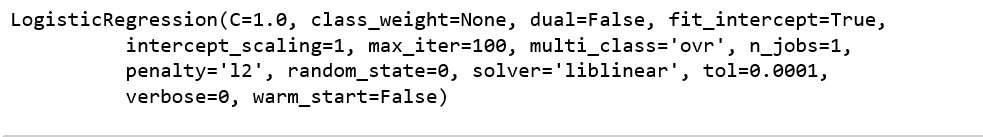 Шаг 7. Прогнозирование результата тестаШаг 8: Создание матрицы путаницыШаг 9: Прогнозирование результата тренировочного набора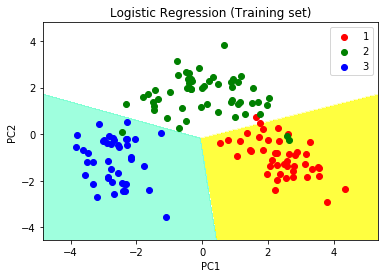 Шаг 10: Визуализация результатов тестового набора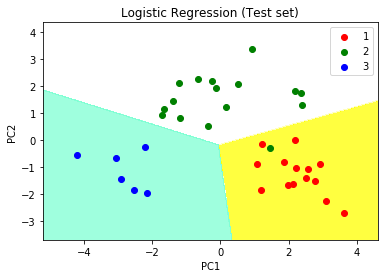 Рекомендуемые посты:ML | Анализ основных компонентов (PCA)# импорт необходимых библиотекimport numpy as npimport matplotlib.pyplot as pltimport pandas as pd# импорт или загрузка набора данныхdataset = pd.read_csv('wines.csv')  
# распределение набора данных по двум компонентам X и YX = dataset.iloc[:, 0:13].valuesy = dataset.iloc[:, 13].values# Разделение X и Y на
# Учебный набор и набор для тестированияfrom sklearn.model_selection import train_test_splitX_train, X_test, y_train, y_test = train_test_split(X, y, test_size = 0.2, random_state = 0)# выполнение препроцессорной частиfrom sklearn.preprocessing import StandardScalersc = StandardScaler()X_train = sc.fit_transform(X_train)X_test = sc.transform(X_test)# Применение функции PCA на тренировках
# и тестовый набор X-компонентаfrom sklearn.decomposition import PCApca = PCA(n_components = 2)X_train = pca.fit_transform(X_train)X_test = pca.transform(X_test)explained_variance = pca.explained_variance_ratio_# Подгонка логистической регрессии к тренировочному наборуfrom sklearn.linear_model import LogisticRegression  classifier = LogisticRegression(random_state = 0)classifier.fit(X_train, y_train)# Прогнозирование результата теста с использованием
# функция прогнозирования в LogisticRegressiony_pred = classifier.predict(X_test)# создание путаницы между
# тестовый набор Y и прогнозируемое значение.from sklearn.metrics import confusion_matrixcm = confusion_matrix(y_test, y_pred)# Прогнозирование тренировочного набора
# результат по точечной диаграммеfrom matplotlib.colors import ListedColormapX_set, y_set = X_train, y_trainX1, X2 = np.meshgrid(np.arange(start = X_set[:, 0].min() - 1,                     stop = X_set[:, 0].max() + 1, step = 0.01),                     np.arange(start = X_set[:, 1].min() - 1,                     stop = X_set[:, 1].max() + 1, step = 0.01))  
plt.contourf(X1, X2, classifier.predict(np.array([X1.ravel(),             X2.ravel()]).T).reshape(X1.shape), alpha = 0.75,             cmap = ListedColormap(('yellow', 'white', 'aquamarine')))plt.xlim(X1.min(), X1.max())plt.ylim(X2.min(), X2.max())for i, j in enumerate(np.unique(y_set)):    plt.scatter(X_set[y_set == j, 0], X_set[y_set == j, 1],                c = ListedColormap(('red', 'green', 'blue'))(i), label = j)plt.title('Logistic Regression (Training set)')plt.xlabel('PC1') # для Xlabelplt.ylabel('PC2') # для Ylabelplt.legend() # показать легенду  
# показать точечный график
plt.show()# Визуализация результатов тестового набора по точечной диаграммеfrom matplotlib.colors import ListedColormapX_set, y_set = X_test, y_testX1, X2 = np.meshgrid(np.arange(start = X_set[:, 0].min() - 1,                     stop = X_set[:, 0].max() + 1, step = 0.01),                     np.arange(start = X_set[:, 1].min() - 1,                     stop = X_set[:, 1].max() + 1, step = 0.01))  
plt.contourf(X1, X2, classifier.predict(np.array([X1.ravel(),             X2.ravel()]).T).reshape(X1.shape), alpha = 0.75,             cmap = ListedColormap(('yellow', 'white', 'aquamarine'))) plt.xlim(X1.min(), X1.max())plt.ylim(X2.min(), X2.max())for i, j in enumerate(np.unique(y_set)):    plt.scatter(X_set[y_set == j, 0], X_set[y_set == j, 1],                c = ListedColormap(('red', 'green', 'blue'))(i), label = j)  
# название для точечного графикаplt.title('Logistic Regression (Test set)') plt.xlabel('PC1') # для Xlabelplt.ylabel('PC2') # для Ylabelplt.legend()  
# показать точечный график
plt.show()